气动刀型闸阀设计特点：气动刀闸阀又称气动刀门闸阀，气动刀型浆液阀，它的启闭件是闸板，闸板的运动方向与流体方向相垂直，靠可以切割纤维材料的刀刃形闸板来切断介质。刀型闸阀关闭时,密封面可以只依靠介质压力来密封,即依靠介质压力将闸板的密封面压向另一侧的阀座来保证密封面的密封,这就是自密封，如需达到较高的介质密封性时，可选用O形密封阀座实现双向密封。超薄型的气动刀闸阀以其体积小、流阻小、重量轻、易安装、易拆卸等优点彻底解决了普通阀门的流阻大、重量大、安装难、占地面积大等的疑难问题。气动刀型闸阀使用范围：1，采矿、钢铁工业--用于煤炭、滤渣浆等；2，净化装置--用于废水、泥浆、污物及带有悬浮物的澄清水；3，造纸工业--用于任何浓度纸浆、料水混合物；4，电站除灰--用于灰渣浆液。气动刀型闸阀安装及使用说明：1，刀型闸阀安装前须检查阀门腔内和密封面等部位，不允许有污物或砂粒附着；2，各连接部位螺栓，要求均匀拧紧；3，检查填料部位要求压紧，既保证填料的密封性，也要保证闸板开启灵活；4，用户在安装阀门前，必须校对阀门型号，连接尺寸及注意介质流向，保证与阀门要求一致性；5，用户在安装阀门时，必须预留阀门驱动的必要空间；6，驱动装置的接线须按线路图进行；7，刀闸阀必须定期保养，不得随意碰撞及挤压，以免影响密封。气动刀型闸阀技术规范：*备注：结构长度和法兰尺寸可根据客户要求设计制造。气动刀型闸阀性能规范：*备注：未特别说明的单位为MPa，其他压力测试参数请咨询业务员。气动刀型闸阀技术参数：阀体部分主要技术参数：*备注：阀体材质和阀座密封可根据客户工况来选择配。气动执行器部分主要技术参数：*备注：执行器类型可根据客户工况环境来选择。气动附件部分主要技术参数：*备注：以上配置非标配，可根据工况选择配套附件，特殊要求请咨询选型。气动刀型闸阀主要外形尺寸：梅花形阀体外观图：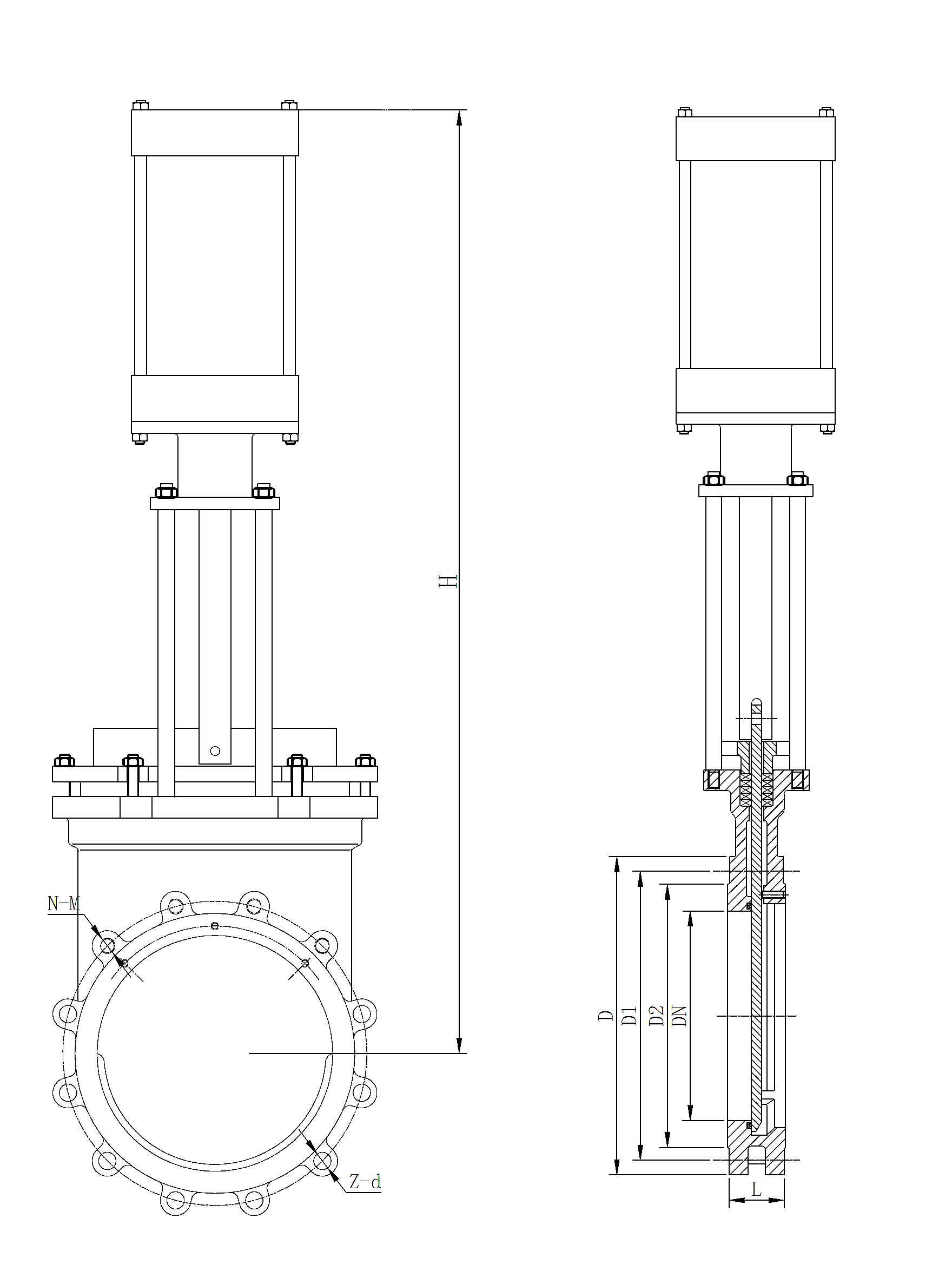 圆体形阀体外观图：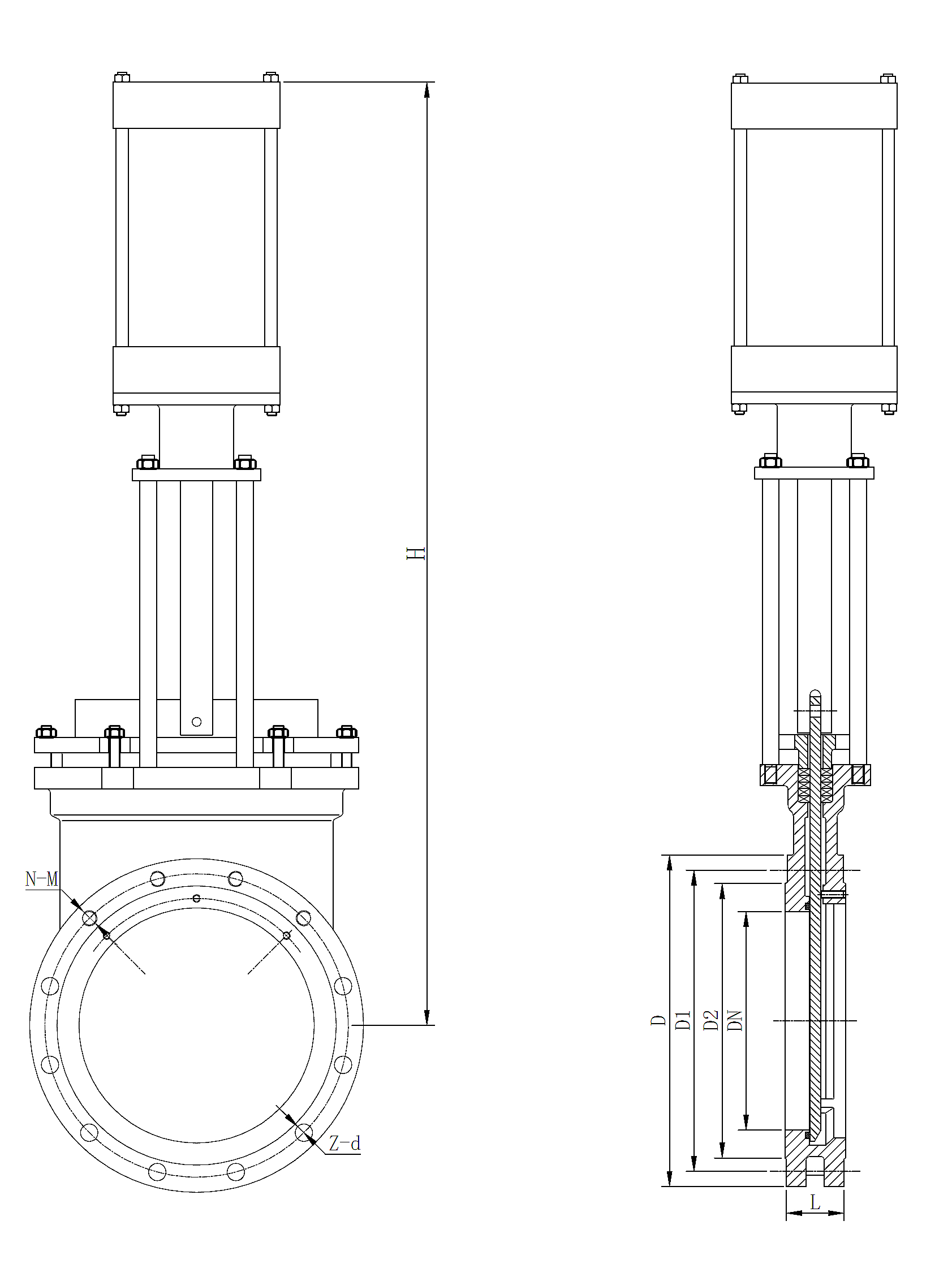 GB国标部分主要外观尺寸-气动刀闸阀：PN10 (1.0MPa/10Bar)外形尺寸：*备注：仅供参考，部分尺寸可根据客户要求设计制造。其他压力等级系列请咨询业务员。一体式浆液阀外观图：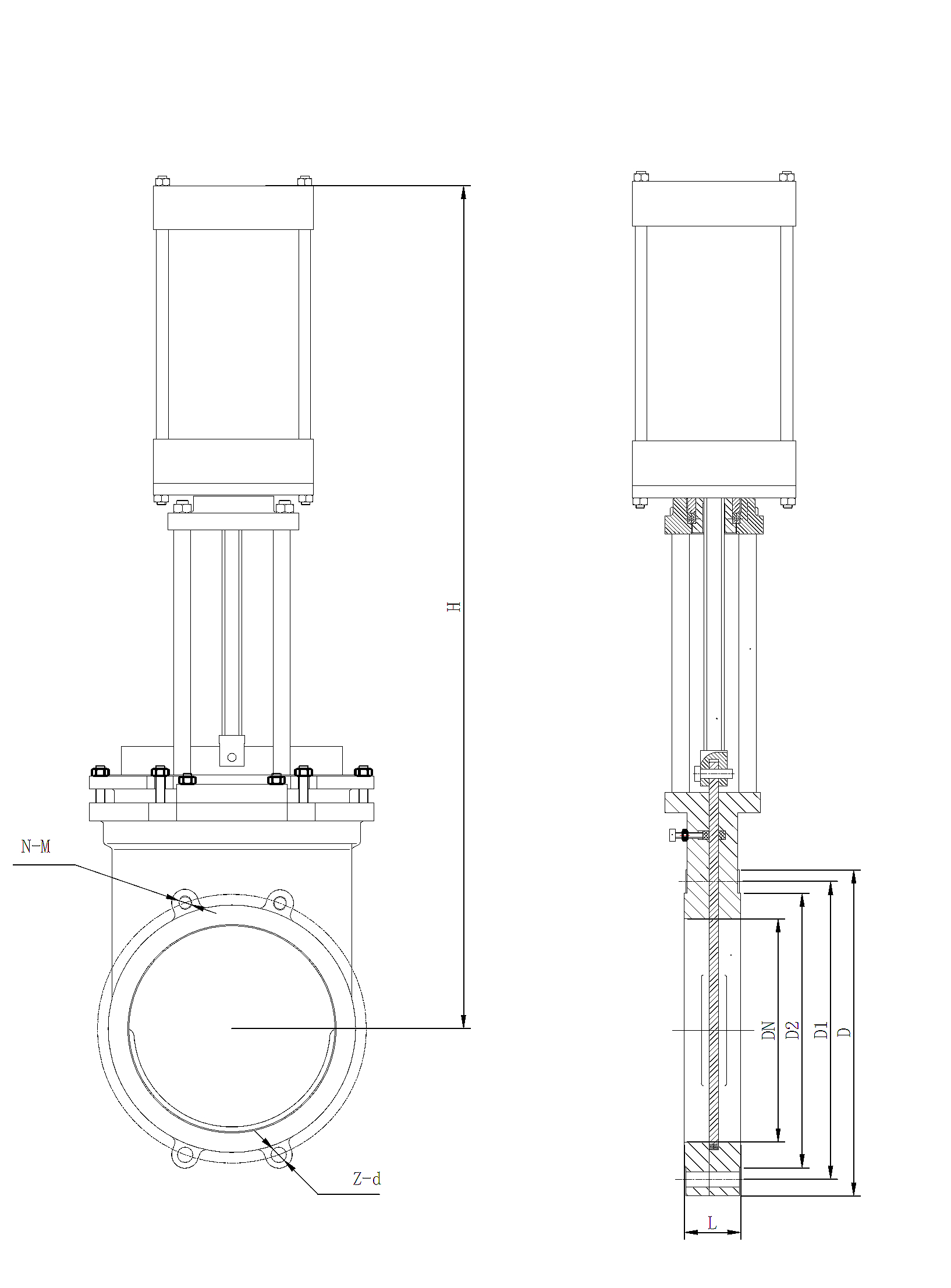 GB国标部分主要外观尺寸-气动浆液阀：PN10 (1.0MPa/10Bar)外形尺寸：*备注：仅供参考，部分尺寸可根据客户要求设计制造。其他压力等级系列请咨询业务员。气动阀常见故障和解决方法（供参考）:产 品 保 修 卡产品保修须知：为了让您更好的享受我公司的各项服务，请详尽阅读以下内容：用户购物时，随机带有一本说明书及保修卡，用户填好后要妥善保管，以作保修凭证。当购产品之日器，一年内正常使用下出现质量问题，持证用户享受免费维修服务。3、以下不属于保修范围：A保修卡无销售单位签字或盖章；B人为或不可抗力因素造成的损坏；C产品正常磨损或超出保修期；4、未尽事宜双方协商解决。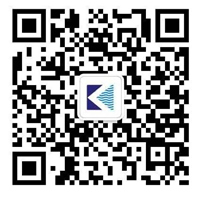 设计依据设计标准结构长度法兰尺寸检验标准GB国标系列JB/T 8691GB/T 15188.2GB/T79 GB/T9113GB/13927测试GB国标系列（压力等级单位MPa）GB国标系列（压力等级单位MPa）美标日标德标测试1.01.6150LB10KPN16壳  体1.52.43.02.42.4密封-水1.11.762.21.761.76阀门类型薄型一体式刀闸阀；一体式刀型浆液阀和二片式浆液阀；基本型号刀闸阀 PZ673H/W/Y/X/F；浆液阀Z673X；连接方式对夹式 法兰型；公称通径DN50~DN1200(2”~48”） mm；公称压力0.6MPa~1.6 MPa；150LB；JIS-10K;阀体材质铸铁HT200、球墨铸铁QT450、铸钢WCB、不锈钢CF8/CF8M/CF3/CF3M/F321等；阀座密封普通丁腈橡胶、氟橡胶、四氟PTFE等；硬密封金属材料不锈钢13cr/STL等；适用温度软密封≤80°C；金属密封≤300°C 其他温度范围选型具体咨询适用介质混合物介质；具体可咨询选型；’气缸类型KFF-SC系列或进口型阀门气动执行器作用方式双作用活塞式；控制方式开关型、调节型；气源压力0.3～0.8Mpa(3～8bar)；工作介质干燥、清洁不含腐蚀性压缩空气气体；工作温度环境温度 常温型-20°C～+80°C；高温型-15°C～+150°C；低温型-40°C～+80°C；电磁换向阀双作用选二位五通电磁阀，单作用选二位三通电磁阀，单电控/双电控可选；气源处理元件对气源稳压、过滤、润滑气缸；二联件和三联件过滤减压阀、油雾器。行程开关能远程反馈阀位开关状态信号装置手动装置可实现气动、手动切换操作用。阀门定位器可输入模拟量信号（4~20mA）来控制阀门开度来实现调节流量。DN规格DN规格PZ673X/F/H-10C/P/R   PN10 (1.0MPa/10Bar)PZ673X/F/H-10C/P/R   PN10 (1.0MPa/10Bar)PZ673X/F/H-10C/P/R   PN10 (1.0MPa/10Bar)PZ673X/F/H-10C/P/R   PN10 (1.0MPa/10Bar)PZ673X/F/H-10C/P/R   PN10 (1.0MPa/10Bar)PZ673X/F/H-10C/P/R   PN10 (1.0MPa/10Bar)PZ673X/F/H-10C/P/R   PN10 (1.0MPa/10Bar)DN规格DN规格LDD1D2N- MZ-Фd H*502"501601251002-M162-183356521/2"501801451202-M162-18363803"501951601352-M166-183951004"502151801552-M166-184651255"502452101852-M166-185301506"602802402102-M206-226302008"603352952652-M206-2275025010"703903503204-M208-2396030012"804404003684-M208-23112535014905004604286-M2010-23126040016"1005655154826-M2210-23145045018"1146155655328-M2212-25160050020"1146706205858-M2212-25182060024"1157807256858-M2712-302300DN规格DN规格Z673X-10    PN10 (1.0MPa/10Bar)Z673X-10    PN10 (1.0MPa/10Bar)Z673X-10    PN10 (1.0MPa/10Bar)Z673X-10    PN10 (1.0MPa/10Bar)Z673X-10    PN10 (1.0MPa/10Bar)Z673X-10    PN10 (1.0MPa/10Bar)DN规格DN规格LDD1D2N- MH*502"501601251004-M162956521/2"501801451204-M16305803"501951601354-M163301004"502151801558-M163801255"502452101858-M164151506"602802402108-M204902008"603352952658-M2055025010"7039035032012-M2069330012"8044040036812-M20796350149050046042816-M2089540016"12056551548216-M22100445018"13061556553220-M22110050020"13067062058520-M22121060024"15478072568520-M271460故障现象 产生原因  简要的处理方法阀门未动作  无气源或气源压力不足   检查并处理气源故障阀门未动作  执行机构故障   修复故障部件阀门未动作  阀杆或阀轴卡住   修复或更换阀门未动作  阀内件损坏而卡住   更换新件后或修复后重装阀门未动作  阀芯在阀座内卡死   修复或更换阀门未动作流向不对使阀芯受力过大脱落   改回正确的安装方向阀门未动作  供气管路断裂或变形   更换新的管路阀门未动作  供气接头损坏或泄漏   更换或修复阀门未动作  调节器无输出信号   修复故障元件阀内件磨损  流体流速过高增大阀或阀内件尺寸以降低流速阀内件磨损  流体中有颗粒   增大阀内件材料的硬度阀内件磨损  产生空化和闪蒸作用改用低压力恢复阀门避免空化阀芯与阀座间泄漏阀芯与阀座结合面有磨损或腐蚀   修正结合面阀芯与阀座间泄漏  执行机构作用力太小   检查并调整执行机构阀芯与阀座间泄漏  阀座螺纹受到腐蚀或松动   拧紧或修复更换阀座填料泄漏  阀杆弯曲   将阀杆校直填料泄漏  阀杆的光洁度不够   将阀杆抛光填料泄漏  填料压盖未压紧   重新紧固填料泄漏  填料压盖变形或损坏   修复或更换填料泄漏  填料类型或尺寸选用不当   重新选取并更换填料填料泄漏  填料受腐蚀或产生变形   重新选用性能适当的填料填料泄漏  填料层堆积或填充方法不当   加装填料环并重新装填上下阀盖与阀体间泄漏  结合面缝隙未紧固严密   加大力拒重新紧固上下阀盖与阀体间泄漏  结合面之间混入杂物或不光洁   清洁，修整结合面和密封垫上下阀盖与阀体间泄漏  阀盖裂纹或紧固螺栓处泄漏   查找泄漏点并消除气缸活塞密封处泄漏  活塞环安装不到位未密封好   重新正确安装气缸活塞密封处泄漏  密封环的选用类型不当   按照要求重新选取气缸活塞密封处泄漏  密封环材料的使用温度偏低   根据使用温度重新选择气缸活塞密封处泄漏  气缸光洁度差或内径偏差大   研磨气缸修复内径气缸活塞密封处泄漏  使用周期到，密封件损坏   更换新的密封件产品名称购买日期产品型号用户地址用户姓名出厂编号维修人员维修日期销售单位